Общество с ограниченной ответственностью «ХИМЭКОЦЕНТР»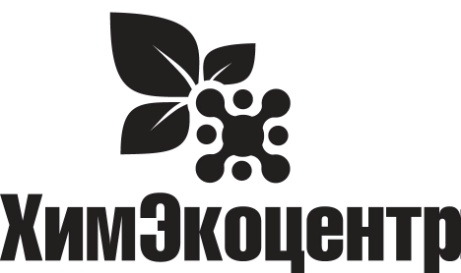 664005, г. Иркутск, ул. Маяковского, 2, оф. 6Тел. 8(3952)951966, e-mail:info@himcentre.ru web: www.himcentre.ruИНН 3812153694 КПП 381201001 ОГРН 1143850008060Cooky DZСредство для чистки и антимикробной обработки пищевого технологического оборудования. Концентрат.Описание:Щелочное низкопенное средство на основе ЧАС.Чистит, обезжиривает и удаляет стойкие  загрязнения –  масложировые и белковые, сахар, следы пищевых красителей и растительных пигментов, дрожжей, хмелевых смол, солода.Обладает сильным бактерицидным, фунгицидным и антивирусным действием. Уничтожает микроорганизмы (бактерии, вирусы, грибки) и предупреждает их размножение на любых твердых поверхностях.При соблюдении рекомендаций не повреждает поверхности, в т.ч. алюминий.Не закупоривает форсунки в распыляющих системах. Экологически безопасно. При размораживании сохраняет моющие и антибактериальные свойства.Назначение:Для периодической санитарной мойки поверхностей вручную, распылением напорной установкой.Применяется для мытья щелочестойких поверхностей - нержавеющей стали, стеклоэмали, керамики, резины и т.д. ВНИМАНИЕ! С осторожностью использовать на хромированных и никелированных поверхностях.Область применения:Средство применяется для мойки и антибактериальной обработки емкостей, трубопроводов, транспортерных лент, линий розлива и упаковки, тары, инвентаря, инструментов, рабочих столов и пр. в производственных и иных помещениях организаций общественного питания (столовых, баров, кафе, ресторанов), торговых и деловых центров, спортивно-оздоровительных и культурно-досуговых сооружений, медицинских, образовательных и иных учреждений, предприятий промышленности, гостиниц и вокзалов, на всех видах транспорта и в быту.Рекомендуется при санитарной мойке яиц на птицефабриках.Способ применения:Основные характеристики:Состав:	вода, НПАВ, смачиватель, ЧАС, комплексообразовательЗначение pH (для концентрата):	11,0Объем:	 (канистра),  (канистра)Меры предосторожности:С растворами: использовать резиновые перчатки и спецодежду.С концентратом: использовать резиновые перчатки, защитные очки и спецодежду.При попадании на кожу или в глаза обильно промыть их водой, обратиться к врачу.Не смешивать с кислотными и хлорсодержащими средствами!Хранение:Хранить в плотно закрытой упаковке в сухом темном помещении отдельно от пищевых продуктов. при температуре от +1 до +25оС. Беречь от детей.Срок годности: 36 месяцев (соблюдать условия транспортировки и хранения).Вид уборкиПрименениеЕжедневное мытьеКонцентрат развести водой из расчета 1:50-1:100 (10–20 мл/л). Обильно нанести на поверхность щеткой, губкой или распылением, оставить на 5-15 минут. Повторно растереть щеткой (губкой), смыть теплой водой.Интенсивная очистка, санитарная обработкаКонцентрат развести водой из расчета 1:20-1:50 (20 –50 мл/л). Обильно нанести на поверхность щеткой, губкой или распылением, оставить на 5-15 минут. Растереть щеткой (губкой), смыть теплой водой. Для достижения максимального эффекта повторить обработку предварительно очищенной поверхности 1-3%-ным раствором. Через 20-60 минут тщательно смыть чистой водой.Мытье напорной установкойКонцентрат развести водой из расчета 1:100-1:200 (5- 10 мл/л).Для заполнения дезинфицирующих ковриковРазбавить водой 1:65 (35 мл/л).